Guía de aprendizaje 11 Artes Visuales. Contacto:Estimados apoderados si tienen alguna duda o consulta se pueden contactar a los siguientes correos en los siguientes horarios:Conceptualización:	Apoderados y alumnos está semana realizaremos un álbum de animales nativos de Chile, trabajaremos esta semana y la que viene en su confección. Deben descargar el álbum, la guía no es necesario imprimirla Para aprender sobre ellos, veremos el siguiente video: http://youtu.be/iSlkMEpZkYA?hd=1Actividad 1:Arma el álbum con ayuda de un adulto.Actividad 2:  Colorea los tres primeros animales del álbum, al Zorro Chilote, al pudú y al gato güiña. Los otros los trabajaremos la próxima semana. 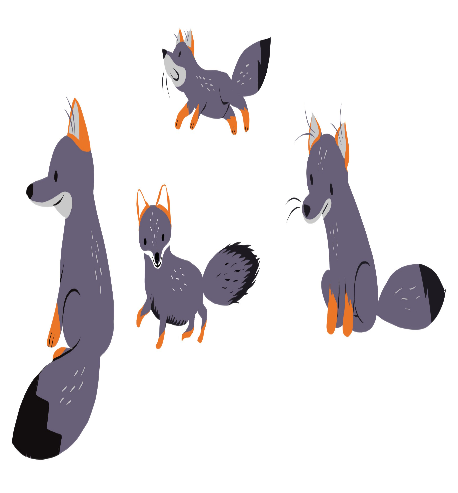 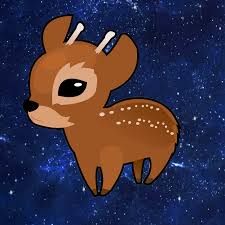 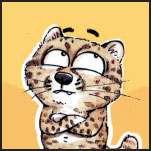 Puedes utilizar la siguiente pauta para analizar tu trabajo.  Lo hice muy bien    	  Lo hice bien		   Puedo mejorar.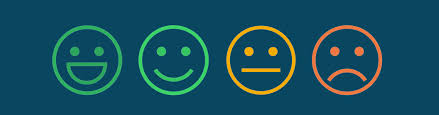 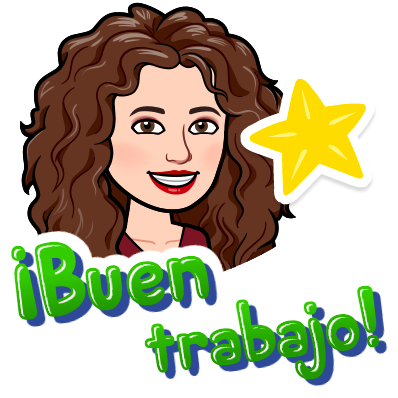 NombreNombreNombreNº de listaCursoFechaObjetivoObjetivo1° A- B- CDel 8 al 12 de junioExpresar y crear visualmenteOA 1: Expresar y crear trabajos de arte a partir de la observación del• entorno natural: paisaje, animales y planta• entorno cultural: vida cotidiana y familiar• entorno artístico: obras de arte local, chileno, latinoamericano y del resto del mundo., pintura, collage, escultura, dibujo digital y otros.Expresar y crear visualmenteOA 1: Expresar y crear trabajos de arte a partir de la observación del• entorno natural: paisaje, animales y planta• entorno cultural: vida cotidiana y familiar• entorno artístico: obras de arte local, chileno, latinoamericano y del resto del mundo., pintura, collage, escultura, dibujo digital y otros.ContenidosContenidosHabilidadesHabilidadesMateriales reciclables. Materiales reciclables. Pintar, conocer. Pintar, conocer. 1° AProf. Vanessa Henríquez Vhenriquez@sanfernandocollege.cl 1° BProf. Johanna González Jogonzalez@sanfernandocollege.cl 1° CProf. Nancy HermosillaNhermosilla@sanfernandocollege.cl Indicador Autoevaluación Arme con ayuda de un adulto, el álbum de animales.Coloree al zorro Chilote. Coloree al pudú. Coloree al gato güiña.